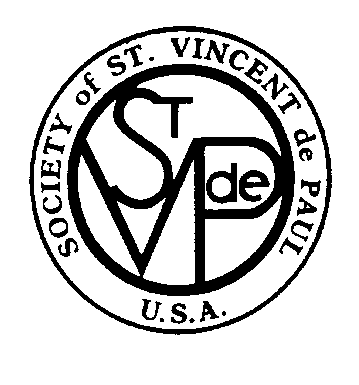 RETIREMENT PRAYERIn thanksgiving for service in the Society of St. Vincent de PaulLeader:		In the name of the Father, and of the Son, and of the Holy Spirit.All:		AmenLeader:	The grace and peace of our Lord Jesus Christ be with you.All:	And also with you.Leader:	Let us pray in thanksgiving for,  ____(Name)_____,  who has faithfully served the poor in the Society of St. Vincent de Paul for ___(years)__,and is now retiring.All:	God our Father, you gave St. Vincent de Paul the courage and holiness of an Apostle for the service of the poor and suffering, and we now give thanks for the gift that ____(Name)_____ has been to the Society of St. Vincent de Paul.  In compassion, he/she has reached out to those who are poor and suffering and saw your face in each of them.  He/she is a life to be carried on, a heart in which one’s own heart is enkindled, a model of your love to all he/she encountered.Help us to be zealous in continuing his/her work in the spirit of St. Vincent and Blessed Frederic Ozanam. We ask this in Jesus name. AmenReading:	A reading from the Gospel of Mark (12:28-31):One of the scribes who had listened to them debating and had observed how well Jesus had answered them, now came up and put a question to him.  “Which is the first of all the commandments?” Jesus replied, “This is the first: Listen, Israel, the Lord our God is the one Lord, and you must love the Lord your God with all your heart, with all your mind and with all your strength.  The second is this: you must love your neighbor as yourself.”All:	Lord, ____(Name)_____ lived the Gospel by chosing to embrace the needy and suffering knowing that you called us to “love our neighbor as ourselves.” We now ask you for the grace to carrying on the work of the Society in his/her spirit. We ask this in your name. AmenLeader:	St. Vincent de Paul, our patron and Blessed Frederic, our founder, both had a great love and devotion for Mary, our Blessed Mother. Vincentians all over the world share in that special love and devotion. Let us ask that Mary, will guard and protect____(Name)___ and so we pray:All:	Hail Mary….Leader:	Please extend your hand over___(Name)____ in blessing, as we pray in thanksgiving:For all who give You a face, O God. By spreading Your love in the world,All:		We praise you. Leader:	For all who give You hands, O God, by doing their best towards others,All:	We praise you.					Leader:	For all who give You a mouth , O God, by defending the weak and oppressed,All:	We praise you. Leader:	For all who give You eyes, O God, by seeing love in the hearts of others,All:	We praise you. Leader:	For all who give You a heart, O God, by helping the weak,			All:	We praise you.Leader:	For all who reveal You, O God, by reflecting Your beauty in their lives, All:	We praise you. Leader:	For Your peace and grace on ___(Name)__, O God, who made real Your presence in our world,All:	We give thanks and praise. Amen